Girl Scout Camporee! 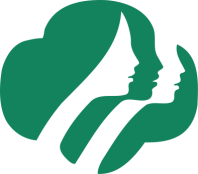 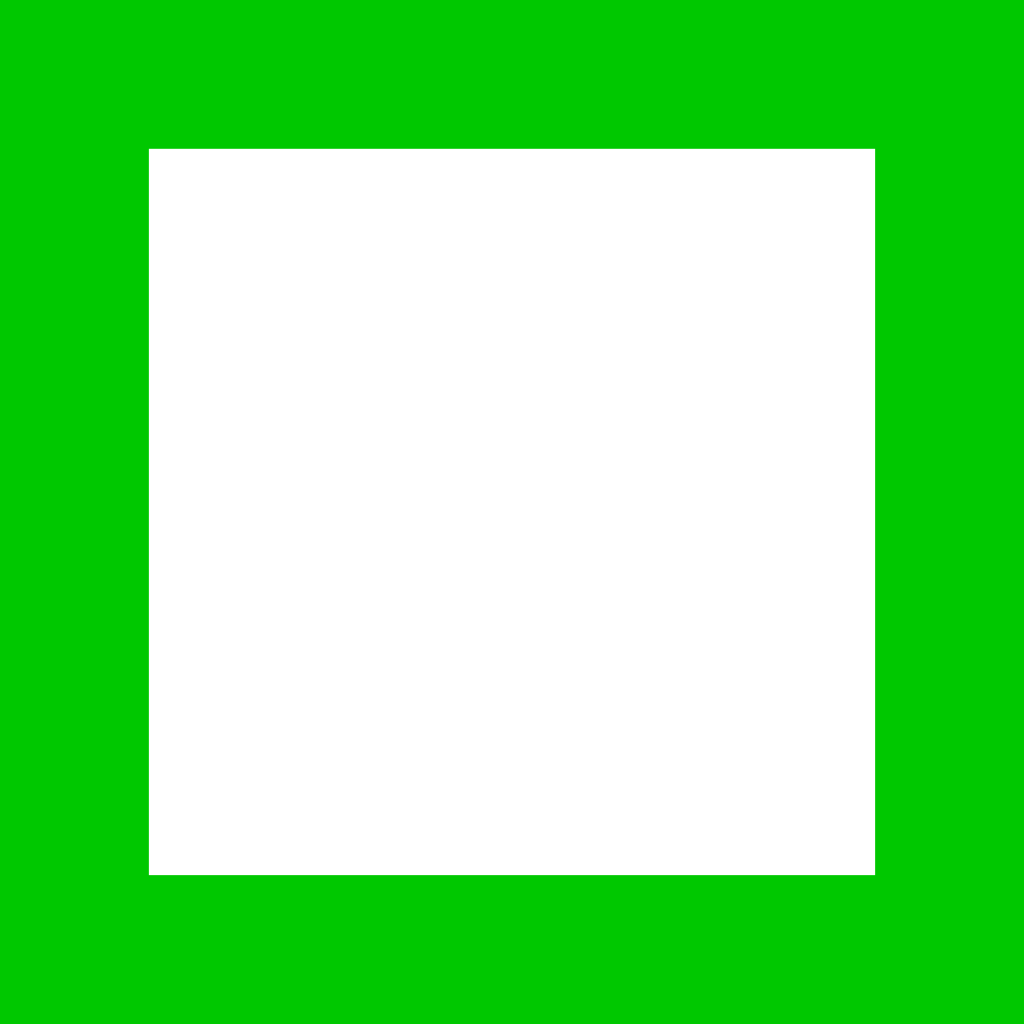 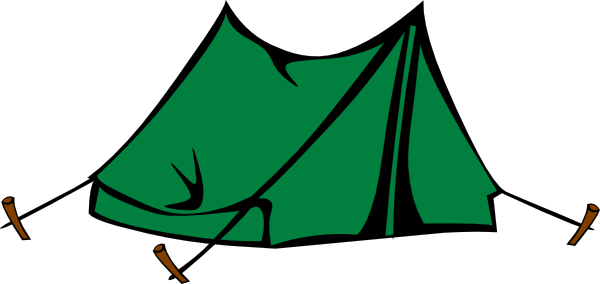 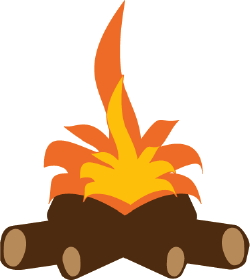 